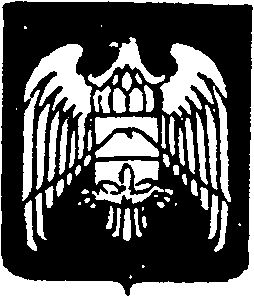 СОВЕТ  МЕСТНОГО  САМОУПРАВЛЕНИЯ  ГОРОДСКОГО ПОСЕЛЕНИЯ НАРТКАЛА УРВАНСКОГО МУНИЦИПАЛЬНОГО РАЙОНА КАБАРДИНО-БАЛКАРСКОЙ РЕСПУБЛИКИ КЪЭБЭРДЕЙ-БАЛЪКЪЭР РЕСПУБЛИКЭМ И АРУАН МУНИЦИПАЛЬНЭ  КУЕЙМ ЩЫЩ НАРТКЪАЛЭ   КЪАЛЭ ЖЫЛАГЪУЭМ И ЩIЫПIЭ  САМОУПРАВЛЕНЭМКIЭ СОВЕТ КЪАБАРТЫ-МАЛКЪАР РЕСПУБЛИКАНЫ УРВАН  МУНИЦИПАЛЬНЫЙ РАЙОНУНУ НАРТКЪАЛА ШАХАР ПОСЕЛЕНИЯСЫНЫ ЖЕР-ЖЕРЛИ  САМОУПРАВЛЕНИЯСЫНЫ  СОВЕТИРешение №54\6Совета местного самоуправления г.п. НарткалаУрванского муниципального района КБР (шестого созыва)29.04.2021г.                                                                                     г. п. НарткалаОб утверждении Положения о порядке регистрации Устава и ведения реестра Уставов территориального общественного самоуправления в городском поселении Нарткала»         В соответствии с Федеральным законом от 06.10.2003 года № 131-ФЗ «Об общих принципах организации местного самоуправления в Российской Федерации» и Устава городского поселения Нарткала, Совет местного самоуправления городского поселения Нарткала Урванского муниципального района КБРРЕШИЛ:Утвердить Положение о порядке регистрации Устава и ведения реестра Уставов территориального общественного самоуправления в городском поселении Нарткала.Обнародовать настоящее решение в порядке, установленном Уставом городского поселения Нарткала.Настоящее решение вступает в силу с момента его обнародования.Контроль за исполнением данного решения возложить на главу Местной администрации г.п. Нарткала.Глава городского поселения Нарткала                                                  Х. Балахов